Lalu Email Id: lalu.374935@2freemail.com Career Objective:To work in a challenging professional environment and there by develop& utilize my knowledge, talents, skills and abilities for the success of the organization.Skills, Strength & Abilities:Practical knowledge in Accounts, Audit& Tax mattersGood communication and writing skill in EnglishExperienced in preparation of financial statements, bank reconciliations& other related reportsCapable of handling any computer aided accounting software / systemsCapable of carrying out accounts/audit assignments independentlyAdaptive & willing to work beyond schedulesQuick learner, active listener, friendly, enthusiastic, creative & hard working Work Experience:1. Accountant (February 2014 – Till date)Employer:	Al Ahli General Trading Department Store,		U.A.E.Duties & Responsibilities:Handled accounts on a day to day basis;Responsible for handling petty cash upto 35000 Dhms;Prepared trial balances, income & expenditure report and creditors reports on a timely basis;Prepared various reconciliation reports like bank & creditors;Preparation of financial statements;2. Audit Assistant (June, 2010 – August, 2013)Employer:	P. O. Denny B.Sc., F.C.A.,		Chartered Accountant,		Kunnamkulam, Kerala, IndiaDuties & Responsibilities:Assisted in various Statutory Audits, Tax Audits & KVAT Audits;Preparation & finalization of financial statements;Preparation & filing of Income tax returns, TDS returns, Service tax & Central Excise returns and other related forms.Academic Qualifications:B.Com.(Finance) from Calicut University, Kerala, IndiaVHSE from Directorate of Vocational Higher Secondary Education, Kerala, IndiaSSLC from Board of Public Examination, Kerala, IndiaPersonal Information:Full Name:	Lalu Date of Birth:	16th March, 1990Gender:	MaleReligion:	ChristianMarital Status:	SingleNationality:	IndianAddress:Interests:	Cricket, Football, CaromsPassport:	valid up to  23/04/2019Visa Status:	Accounts - GeneralDriving License:	UAE Driving License valid up to 22/02/2027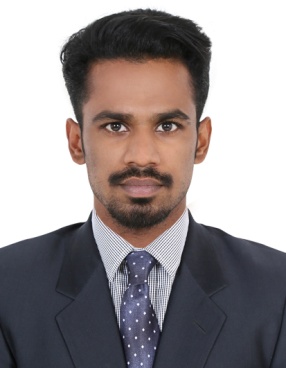 